Week 4 activities:Communication/ Literacy:  This week our story is Whatever Next by Jill Muphy.  Please see the link above to watch the story.- Please see below the link for communication activities (if you have a printer at home) linked to our story book.- Phonics: Our letter sound this week is the letter 'r'.  Can you find anything at home that begins with the letter 'r'? Communication & Early Writing To link in with ‘Whatever Next’ can you find the bear, rocket & moon to point to in the story.  (The link to the story online is above). This week can you have a go at copying a picture of a rocket from the book.  Or make some marks in foam, sand or flour on a black piece of paper or tray to ‘zoom’ up to the moon. If you have an I pad drawing app have a go at making marks and ‘zoom’ lines on your I pad.Time to play peek-a-boo using a scarf or blanket, offer lots of tickles and praise when you say ‘boo’.  Why not take turns hiding and saying ‘boo’ as you are found under the scarf.Thinking & problem solving (Number) – Listen to the number song ‘Men in a flying saucer’ and count out the remaining space men each time one flies away.  See if you can find the number if an adult writes out the numbers for you on a piece of paper.  Can you clap out the amount of aliens left each time; copying an adult to clap can be good fun.  Or perhaps you will let an adult tap out the amount on your hands.There is a great ‘counting aliens’ activity of Espresso Discovery Education (see link below).'Jump and count' is a great activity to get you moving - If you have a trampoline can you jump as an adult counts or jump on the floor as an adult holds onto your hands. Perhaps you could both jump together!Maths- Please see the link to play the ladybird game, adding on the ladybird spots.Topic- This week we will be looking at the Planet Mercury.  There is a link below, a template for the planet Mercury to decorate.  Here is a picture as an example.  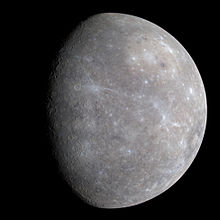 Science/ DT:  Creating mini craters If you have these materials at home:- a tray/ tuff tray/ any deep tray,- Icing sugar/ cocoa powder/ hot chocolate powder- Tin foil to roll to roll up into ball shapes.- To create a mini crater: Spread the powder (any mentioned above) in a tray, roll up the tin foil into ball shapes to drop into the powder.  To drop a couple of time over the powder to create mini holes (craters).P.E. – Start off by having a dance to some favourite music / video clip to get you moving.  Or perhaps try out PE with Joe Wicks on YouTube.  There is a link to a ‘Wake up action song’ right at the top on this page.  Don’t forget the game of chase to play around the garden if the weather is kind.  We are practising rolling forwards and if you can manage – backwards too!  See how many different ways you can find to roll at home. R.E. - Listen to our starter music 'This little light of mine' (see link above) and look at a torch shining on the floor / wall /ceiling; tracking the light pattern as it is moved.  Recap belonging to a school, looking at different pictures of Brookfields and the class logos on the website.  Last week we focused on the Christian symbols of the cross, can you remember how to draw a cross?  This week we are going to have the story of Noah’s Ark (see link below) and look at the symbol of the rainbow.  Some ideas you could try are:- listen to the rainbow song (link below) ; paint / colour your own rainbow; have a look at different colours of toys around your house; can you find a “red, yellow, pink & blue” item from the rainbow song; create some hand prints from different colours of paint.  When you are in your garden can you see any twigs to collect just like the dove in the story of Noah.FridayCommunication & Early Writing – Have a look in a mirror and practise smiling or making funny faces.  Can you copy a facial expression an adult makes.-        Practise you names; you can use magnetic letters to make your name, or try copying the letters over the top or even underneath your name.-        For more sensory activities explore making marks in different textures such as sand, shaving foam or small amounts of water & corn flour mixed together makes a gloopy texture.Thinking & problem solving (Shape) – listen to the shape song to start you off (Link is right at the top of the page)-        Play with different types of shapes; can you find hidden shapes in a sand tray or a bowl of bubbly water?  Which shapes can you find?-        If you have 2 of each shape can you ‘find the same’-        Have a go at an inset puzzle or jigsaw.  You may even have an app on an I pad that is a matching game you could play.Exploring Technology – with a focus on being safe online. It is important we as adults always know what the children are doing online and are using safe sites. Learning about space using the Internet.  Click on the link below to find out more about space using Espresso Discovery Education.As it is good to have a balance of technology and practical playing activities, perhaps you could have a go at building your own rocket from construction sets such as wooden blocks or duplo.  Don’t forget to countdown ‘5,4,3,2,1 blast off!’